    Lista działań w miesiącu październiku 2018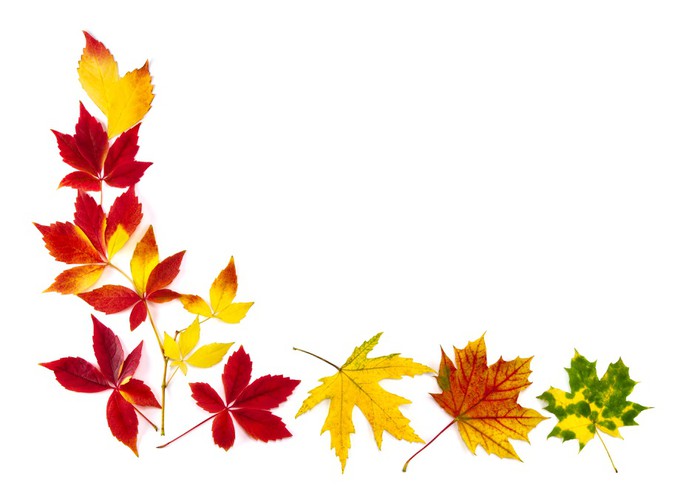 LP.DATAKLASAWYDARZENIEGODZ.Osoba odpowiedzialna/ opieka9.10 Uczniowieklas 4 aWyjazd do Lublina na wycieczkę  „ Śladami legend Lublina ” 8- 13.30 K. CzubaK. KijewskaM.Wałach12.10Wszyscy uczniowie szkoły Akademia z okazji Święta Edukacji Narodowej 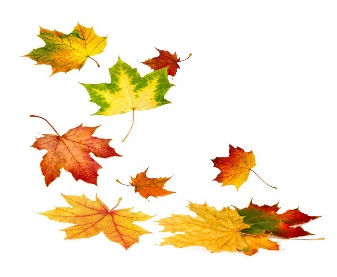 Od 9.30 B. Kamińska B. Skowronek - KolibskaM. WałachB. KałdonekA. GizaD. ButrynG. JaroszA. KursaM. Grzybek12.10 Wszyscy uczniowie szkołyZakończenie konkursu bibliotecznego „Ulubiona postać z bajki”(klasy I-III), ilustracja do ulubionej książki ( klasy IV-VIII, III gim.)M. Wałach16.10Udział  w uroczystości  "Narodowe Czytanie " SP Karmanowice Od.10.00M. Wałach18.10 Uczniowieklas 3Wyjazd  na wycieczkę do  Młyna HipolitBoruch24.10Uczniowieklas 4 a i bWyjazd do Lublina na spektakl " Dziób w dziób"B. Zdżalik – Chodacka25.10Uczniowie klas 1a i bUroczyste pasowanie uczniów klas pierwszychB. BieniekE. Duda25.10 Uczniowieklas 8 a i b Wyjazd na spektakl „ Dziady ”do Lublina  + ogniskoM. Górka S. Wójcik25.10 – 31.10  Wszyscy uczniowie szkołyŚwiatowy Dzień KundelkaGiza Wolontariat „Filantrop”